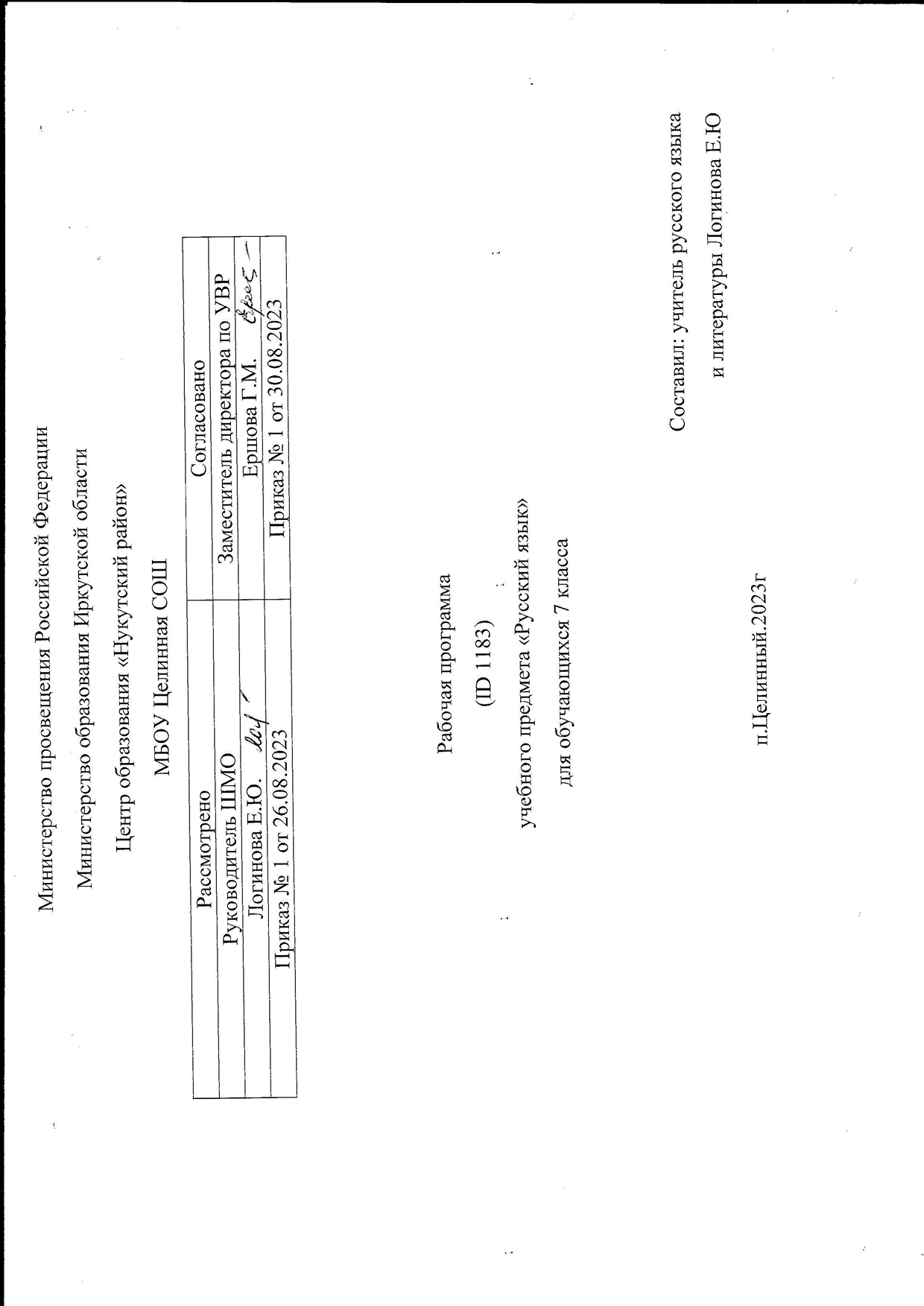 ПОЯСНИТЕЛЬН​АЯ ЗАПИСКАПрограмма по русскому языку на уровне основного общего образования подготовлена на основе ФГОС ООО, ФОП ООО, Концепции преподавания русского языка и литературы в Российской Федерации (утверждена распоряжением Правительства Российской Федерации от 9 апреля 2016 г № 637-р), федеральной рабочей программы воспитания, с учётом распределённых по классам проверяемых требований к результатам освоения основной образовательной программы основного общего образования. Пояснительная записка отражает общие цели и задачи изучения русского языка, место в структуре учебного плана, а также подходы к отбору содержания и определению планируемых результатов.Содержание обучения раскрывает содержательные линии, которые предлагаются для обязательного изучения в каждом классе на уровне основного общего образования. Планируемые результаты освоения программы по русскому языку включают личностные, метапредметные результаты за весь период обучения на уровне основного общего образования, а также предметные достижения обучающегося за каждый год обучения.
ОБЩАЯ ХАРАКТЕРИСТИКА УЧЕБНОГО ПРЕДМЕТА «РУССКИЙ ЯЗЫК»Русский язык – государственный язык Российской Федерации, язык межнационального общения народов России, национальный язык русского народа. Как государственный язык и язык межнационального общения русский язык является средством коммуникации всех народов Российской Федерации, основой их социально-экономической, культурной и духовной консолидации.Высокая функциональная значимость русского языка и выполнение им функций государственного языка и языка межнационального общения важны для каждого жителя России, независимо от места его проживания и этнической принадлежности Знание русского языка и владение им в разных формах его существования и функциональных разновидностях, понимание его стилистических особенностей и выразительных возможностей, умение правильно и эффективно использовать русский язык в различных сферах и ситуациях общения определяют успешность социализации личности и возможности её самореализации в различных жизненно важных для человека областях.Русский язык, выполняя свои базовые функции общения и выражения мысли, обеспечивает межличностное и социальное взаимодействие людей, участвует в формировании сознания, самосознания и мировоззрения личности, является важнейшим средством хранения и передачи информации, культурных традиций, истории русского и других народов России.Обучение русскому языку направлено на совершенствование нравственной и коммуникативной культуры обучающегося, развитие его интеллектуальных и творческих способностей, мышления, памяти и воображения, навыков самостоятельной учебной деятельности, самообразования.Содержание по русскому языку ориентировано также на развитие функциональной грамотности как интегративного умения человека читать, понимать тексты, использовать информацию текстов разных форматов, оценивать её, размышлять о ней, чтобы достигать своих целей, расширять свои знания и возможности, участвовать в социальной жизни.ЦЕЛИ ИЗУЧЕНИЯ УЧЕБНОГО ПРЕДМЕТА «РУССКИЙ ЯЗЫК»Изучение русского языка направлено на достижение следующих целей:осознание и проявление общероссийской гражданственности, патриотизма, уважения к русскому языку как государственному языку Российской Федерации и языку межнационального общения; проявление сознательного отношения к языку как к общероссийской ценности, форме выражения и хранения духовного богатства русского и других народов России, как к средству общения и получения знаний в разных сферах человеческой деятельности; проявление уважения к общероссийской и русской культуре, к культуре и языкам всех народов Российской Федерации;овладение русским языком как инструментом личностного развития, инструментом формирования социальных взаимоотношений, инструментом преобразования мира;овладение знаниями о русском языке, его устройстве и закономерностях функционирования, о стилистических ресурсах русского языка; практическое овладение нормами русского литературного языка и речевого этикета; обогащение активного и потенциального словарного запаса и использование в собственной речевой практике разнообразных грамматических средств; совершенствование орфографической и пунктуационной грамотности; воспитание стремления к речевому самосовершенствованию;совершенствование речевой деятельности, коммуникативных умений, обеспечивающих эффективное взаимодействие с окружающими людьми в ситуациях формального и неформального межличностного и межкультурного общения; овладение русским языком как средством получения различной информации, в том числе знаний по разным учебным предметам;совершенствование мыслительной деятельности, развитие универсальных интеллектуальных умений сравнения, анализа, синтеза, абстрагирования, обобщения, классификации, установления определённых закономерностей и правил, конкретизации в процессе изучения русского языка;развитие функциональной грамотности в части формирования умений осуществлять информационный поиск, извлекать и преобразовывать необходимую информацию, интерпретировать, понимать и использовать тексты разных форматов (сплошной, несплошной текст, инфографика и другие); осваивать стратегии и тактик информационно-смысловой переработки текста, способы понимания текста, его назначения, общего смысла, коммуникативного намерения автора; логической структуры, роли языковых средств.МЕСТО УЧЕБНОГО ПРЕДМЕТА «РУССКИЙ ЯЗЫК» В УЧЕБНОМ ПЛАНЕВ соответствии с ФГОС ООО учебный предмет «Русский язык» входит в предметную область «Русский язык и литература» и является обязательным для изучения. Общее число часов, отведенных на изучение русского языка, составляет 714 часов: в 5 классе – 170 часов (5 часов в неделю), в 6 классе – 204 часа (6 часов в неделю), в 7 классе – 136 часов (4 часа в  неделю), в 8 классе – 102 часа (3 часа в неделю), в 9 классе  – 102 часа (3 часа в неделю).СОДЕРЖАНИЕ УЧЕБНОГО ПРЕДМЕТА7 КЛАССОбщие сведения о языкеРусский язык как развивающееся явление. Взаимосвязь языка, культуры и истории народа.Язык и речьМонолог-описание, монолог-рассуждение, монолог-повествование.Виды диалога: побуждение к действию, обмен мнениями, запрос информации, сообщение информации.ТекстТекст как речевое произведение. Основные признаки текста (обобщение).Структура текста. Абзац.Информационная переработка текста: план текста (простой, сложный; назывной, вопросный, тезисный); главная и второстепенная информация текста.Способы и средства связи предложений в тексте (обобщение).Языковые средства выразительности в тексте: фонетические (звукопись), словообразовательные, лексические (обобщение).Рассуждение как функционально-смысловой тип речи.Структурные особенности текста-рассуждения.Смысловой анализ текста: его композиционных особенностей, микротем и абзацев, способов и средств связи предложений в тексте; использование языковых средств выразительности (в рамках изученного).Функциональные разновидности языкаПонятие о функциональных разновидностях языка: разговорная речь, функциональные стили (научный, публицистический, официально-деловой), язык художественной литературы.Публицистический стиль. Сфера употребления, функции, языковые особенности.Жанры публицистического стиля (репортаж, заметка, интервью).Употребление языковых средств выразительности в текстах публицистического стиля.Официально-деловой стиль. Сфера употребления, функции, языковые особенности. Инструкция.СИСТЕМА ЯЗЫКА
Морфология. Культура речи. Орфография.Морфология как раздел науки о языке (обобщение).ПричастиеПричастия как особая форма глагола. Признаки глагола и имени прилагательного в причастии. Синтаксические функции причастия, роль в речи.Причастный оборот. Знаки препинания в предложениях с причастным оборотом.Действительные и страдательные причастия.Полные и краткие формы страдательных причастий.Причастия настоящего и прошедшего времени. Склонение причастий. Правописание падежных окончаний причастий. Созвучные причастия и имена прилагательные (висящий — висячий, горящий — горячий). Ударение в некоторых формах причастий.Морфологический анализ причастий.Правописание гласных в суффиксах причастий. Правописание н и нн  в суффиксах причастий и отглагольных имён прилагательных.Слитное и раздельное написание не с причастиями.Орфографический анализ причастий (в рамках изученного).Синтаксический и пунктуационный анализ предложений с причастным оборотом (в рамках изученного).ДеепричастиеДеепричастия как особая группа слов. форма глагола. Признаки глагола и наречия в деепричастии. Синтаксическая функция деепричастия, роль в речи.Деепричастный оборот. Знаки препинания в предложениях с одиночным деепричастием и деепричастным оборотом. Правильное построение предложений с одиночными деепричастиями и деепричастными оборотами.Деепричастия совершенного и несовершенного вида. Постановка ударения в деепричастиях.Морфологический анализ деепричастий.Правописание гласных в суффиксах деепричастий. Слитное и раздельное написание не с деепричастиями.Орфографический анализ деепричастий (в рамках изученного).Синтаксический и пунктуационный анализ предложений с деепричастным оборотом (в рамках изученного).НаречиеОбщее грамматическое значение наречий. Синтаксические свойства наречий. Роль в речи.Разряды наречий по значению. Простая и составная формы сравнительной и превосходной степеней сравнения наречий. Нормы постановки ударения в наречиях, нормы произношения наречий. Нормы образования степеней сравнения наречий.Словообразование наречий.Морфологический анализ наречий.Правописание наречий: слитное, раздельное, дефисное написание; слитное и раздельное написание не с наречиями; н и нн в наречиях на -о (-е); правописание суффиксов -а и -о наречий с приставками из-, до-, с-, в-, на-, за-; употребление ь после шипящих на конце наречий; правописание суффиксов наречий -о и -е после шипящих.Орфографический анализ наречий (в рамках изученного).Слова категории состоянияВопрос о словах категории состояния в системе частей речи.Общее грамматическое значение, морфологические признаки и синтаксическая функция слов категории состояния. Роль слов категории состояния в речи.Служебные части речиОбщая характеристика служебных частей речи. Отличие самостоятельных частей речи от служебных.
ПредлогПредлог как служебная часть речи. Грамматические функции предлогов.Разряды предлогов по происхождению: предлоги производные и непроизводные. Разряды предлогов по строению: предлоги простые и составные.Морфологический анализ предлогов.Нормы употребления имён существительных и местоимений с предлогами. Правильное использование предлогов из – с, в – на. Правильное образование предложно-падежных форм с предлогами по, благодаря, согласно, вопреки, наперерез.Правописание производных предлогов.СоюзСоюз как служебная часть речи. Союз как средство связи однородных членов предложения и частей сложного предложения.Разряды союзов по строению: простые и составные. Правописание составных союзов. Разряды союзов по значению: сочинительные и подчинительные. Одиночные, двойные и повторяющиеся сочинительные союзы.Морфологический анализ союзов.Правописание союзов.Знаки препинания в сложных союзных предложениях (в рамках изученного). Знаки препинания в предложениях с союзом и, связывающим однородные члены и части сложного предложения.ЧастицаЧастица как служебная часть речи. Роль частиц в передаче различных оттенков значения в слове и тексте, в образовании форм глагола. Употребление частиц в предложении и тексте в соответствии с их значением и стилистической окраской. Интонационные особенности предложений с частицами.Разряды частиц по значению и употреблению: формообразующие, отрицательные, модальные.Морфологический анализ частиц.Смысловые различия частиц не и ни. Использование частиц не и ни в письменной речи. Различение приставки не- и частицы не. Слитное и раздельное написание не с разными частями речи (обобщение). Правописание частиц бы, ли, же с другими словами. Дефисное написание частиц -то, -таки, -ка.Междометия и звукоподражательные словаМеждометия как особая группа слов.Разряды междометий по значению (выражающие чувства, побуждающие к действию, этикетные междометия); междометия производные и непроизводные.Морфологический анализ междометий.Звукоподражательные слова.Использование междометий и звукоподражательных слов в разговорной и художественной речи как средства создания экспрессии. Интонационное и пунктуационное выделение междометий и звукоподражательных слов в предложении.Омонимия слов разных частей речи. Грамматическая омонимия. Использование грамматических омонимов в речи.ПРЕДМЕТНЫЕ РЕЗУЛЬТАТЫ7 КЛАССОбщие сведения о языкеИметь представление о языке как развивающемся явлении.Осознавать взаимосвязь языка, культуры и истории народа (приводить примеры).Язык и речьСоздавать устные монологические высказывания объёмом не менее 7 предложений на основе наблюдений, личных впечатлений, чтения научно-учебной, художественной и научно- популярной литературы (монолог-описание, монолог-рассуждение, монолог-повествование); выступать с научным сообщением.Участвовать в диалоге на лингвистические темы (в рамках изученного) и темы на основе жизненных наблюдений объёмом не менее 5 реплик.Владеть различными видами диалога: диалог – запрос информации, диалог – сообщение информации.Владеть различными видами аудирования (выборочное, ознакомительное, детальное) публицистических текстов различных функционально-смысловых типов речи.Владеть различными видами чтения: просмотровым, ознакомительным, изучающим, поисковым.Устно пересказывать прослушанный или прочитанный текст объёмом не менее 120 слов.Понимать содержание прослушанных и прочитанных публицистических текстов (рассуждение-доказательство, рассуждение-объяснение, рассуждение-размышление) объёмом не менее 230 слов: устно и письменно формулировать тему и главную мысль текста; формулировать вопросы по содержанию текста и отвечать на них; подробно, сжато и выборочно передавать в устной и письменной форме содержание прослушанных публицистических текстов (для подробного изложения объём исходного текста должен составлять не менее 180 слов; для сжатого и выборочного изложения – не менее 200 слов).Осуществлять адекватный выбор языковых средств для создания высказывания в соответствии с целью, темой и коммуникативным замыслом.Соблюдать в устной речи и на письме нормы современного русского литературного языка, в том числе во время списывания текста объёмом 110–120 слов; словарного диктанта объёмом 25–30 слов; диктанта на основе связного текста объёмом 110–120 слов, составленного с учётом ранее изученных правил правописания (в том числе содержащего изученные в течение третьего года обучения орфограммы, пунктограммы и слова с непроверяемыми написаниями); соблюдать на письме правила речевого этикета.ТекстАнализировать текст с точки зрения его соответствия основным признакам; выявлять его структуру, особенности абзацного членения, языковые средства выразительности в тексте: фонетические (звукопись), словообразовательные, лексические.Проводить смысловой анализ текста, его композиционных особенностей, определять количество микротем и абзацев.Выявлять лексические и грамматические средства связи предложений и частей текста.Создавать тексты различных функционально-смысловых типов речи с опорой на жизненный и читательский опыт; на произведения искусства (в том числе сочинения-миниатюры объёмом 6 и более предложений; классные сочинения объёмом не менее 150 слов с учётом стиля и жанра сочинения, характера темы).Владеть умениями информационной переработки текста: составлять план прочитанного текста (простой, сложный; назывной, вопросный, тезисный) с целью дальнейшего воспроизведения содержания текста в устной и письменной форме; выделять главную и второстепенную информацию в тексте; передавать содержание текста с изменением лица рассказчика; использовать способы информационной переработки текста; извлекать информацию из различных источников, в том числе из лингвистических словарей и справочной литературы, и использовать её в учебной деятельности.Представлять сообщение на заданную тему в виде презентации.Представлять содержание научно-учебного текста в виде таблицы, схемы; представлять содержание таблицы, схемы в виде текста.Редактировать тексты: сопоставлять исходный и отредактированный тексты; редактировать собственные тексты с целью совершенствования их содержания и формы с опорой на знание норм современного русского литературного языка.Функциональные разновидности языкаХарактеризовать функциональные разновидности языка: разговорную речь и функциональные стили (научный, публицистический, официально-деловой), язык художественной литературы.Характеризовать особенности публицистического стиля (в том числе сферу употребления, функции), употребления языковых средств выразительности в текстах публицистического стиля, нормы построения текстов публицистического стиля, особенности жанров (интервью, репортаж, заметка).Создавать тексты публицистического стиля в жанре репортажа, заметки, интервью; оформлять деловые бумаги (инструкция).Владеть нормами построения текстов публицистического стиля.Характеризовать особенности официально-делового стиля (в том числе сферу употребления, функции, языковые особенности), особенности жанра инструкции.Применять знания о функциональных разновидностях языка при выполнении языкового анализа различных видов и в речевой практике.Система языкаРаспознавать изученные орфограммы; проводить орфографический анализ слов; применять знания по орфографии в практике правописания.Использовать знания по морфемике и словообразованию при выполнении языкового анализа различных видов и в практике правописания.Объяснять значения фразеологизмов, пословиц и поговорок, афоризмов, крылатых слов (на основе изученного), в том числе с использованием фразеологических словарей русского языка.Распознавать метафору, олицетворение, эпитет, гиперболу, литоту; понимать их коммуникативное назначение в художественном тексте и использовать в речи как средство выразительности.Характеризовать слово с точки зрения сферы его употребления, происхождения, активного и пассивного запаса и стилистической окраски; проводить лексический анализ слов; применять знания по лексике и фразеологии при выполнении языкового анализа различных видов и в речевой практике.Распознавать омонимию слов разных частей речи; различать лексическую и грамматическую омонимию; понимать особенности употребления омонимов в речи.Использовать грамматические словари и справочники в речевой практике.Морфология. Культура речиРаспознавать причастия и деепричастия, наречия, служебные слова (предлоги, союзы, частицы), междометия, звукоподражательные слова и проводить их морфологический анализ: определять общее грамматическое значение, морфологические признаки, синтаксические функции.ПричастиеХарактеризовать причастие как особую форму глагола, определять признаки глагола и имени прилагательного в причастии; определять синтаксические функции причастия.Распознавать причастия настоящего и прошедшего времени, действительные и страдательные причастия, различать и характеризовать полные и краткие формы страдательных причастий, склонять причастия.Проводить морфологический, орфографический анализ причастий, применять это умение в речевой практике.Составлять словосочетания с причастием в роли зависимого слова, конструировать причастные обороты.Уместно использовать причастия в речи, различать созвучные причастия и имена прилагательные (висящий — висячий, горящий — горячий). Правильно ставить ударение в некоторых формах причастий, применять правила правописания падежных окончаний и суффиксов причастий; н и нн в причастиях и отглагольных именах прилагательных, написания гласной перед суффиксом -вш- действительных причастий прошедшего времени, перед суффиксом -нн- страдательных причастий прошедшего времени, написания не с причастиями.Правильно расставлять знаки препинания в предложениях с причастным оборотом.Проводить синтаксический и пунктуационный анализ предложений с причастным оборотом (в рамках изученного).ДеепричастиеОпределять признаки глагола и наречия в деепричастии, синтаксическую функцию деепричастия.Распознавать деепричастия совершенного и несовершенного вида.Проводить морфологический, орфографический анализ деепричастий, применять это умение в речевой практике.Конструировать деепричастный оборот, определять роль деепричастия в предложении.Уместно использовать деепричастия в речи.Правильно ставить ударение в деепричастиях.Применять правила написания гласных в суффиксах деепричастий, правила слитного и раздельного написания не с деепричастиями.Правильно строить предложения с одиночными деепричастиями и деепричастными оборотами.Правильно расставлять знаки препинания в предложениях с одиночным деепричастием и деепричастным оборотом.Проводить синтаксический и пунктуационный анализ предложений с одиночным деепричастием и деепричастным оборотом (в рамках изученного).НаречиеРаспознавать наречия в речи. Определять общее грамматическое значение наречий; различать разряды наречий по значению; характеризовать особенности словообразования наречий, их синтаксических свойств, роли в речи.Проводить морфологический, орфографический анализ наречий (в рамках изученного), применять это умение в речевой практике.Соблюдать нормы образования степеней сравнения наречий, произношения наречий, постановки в них ударения.Применять правила слитного, раздельного и дефисного написания наречий; написания н и нн в наречиях на -о и -е; написания суффиксов -а и -о наречий с приставками из-, до-, с-, в-, на-, за-; употребления ь на конце наречий после шипящих; написания суффиксов наречий -о и -е после шипящих; написания е и и в приставках не- и ни- наречий; слитного и раздельного написания не с наречиями.Слова категории состоянияОпределять общее грамматическое значение, морфологические признаки слов категории состояния, характеризовать их синтаксическую функцию и роль в речи.Служебные части речиДавать общую характеристику служебных частей речи, объяснять их отличия от самостоятельных частей речи.ПредлогХарактеризовать предлог как служебную часть речи, различать производные и непроизводные предлоги, простые и составные предлоги.Употреблять предлоги в речи в соответствии с их значением и стилистическими особенностями, соблюдать нормы правописания производных предлогов.Соблюдать нормы употребления имён существительных и местоимений с предлогами, предлогов из – с, в – на в составе словосочетаний, правила правописания производных предлогов.Проводить морфологический анализ предлогов, применять это умение при выполнении языкового анализа различных видов и в речевой практике.СоюзХарактеризовать союз как служебную часть речи, различать разряды союзов по значению, по строению, объяснять роль союзов в тексте, в том числе как средств связи однородных членов предложения и частей сложного предложения.Употреблять союзы в речи в соответствии с их значением и стилистическими особенностями, соблюдать правила правописания союзов, постановки знаков препинания в сложных союзных предложениях, постановки знаков препинания в предложениях с союзом и.Проводить морфологический анализ союзов, применять это умение в речевой практике.ЧастицаХарактеризовать частицу как служебную часть речи, различать разряды частиц по значению, по составу, объяснять роль частиц в передаче различных оттенков значения в слове и тексте, в образовании форм глагола, понимать интонационные особенности предложений с частицами.Употреблять частицы в речи в соответствии с их значением и стилистической окраской; соблюдать нормы правописания частиц.Проводить морфологический анализ частиц, применять это умение в речевой практике.Междометия и звукоподражательные словаХарактеризовать междометия как особую группу слов, различать группы междометий по значению, объяснять роль междометий в речи, характеризовать особенности звукоподражательных слов и их употребление в разговорной речи, в художественной литературе.Проводить морфологический анализ междометий, применять это умение в речевой практике.Соблюдать пунктуационные правила оформления предложений с междометиями.Различать грамматические омонимы.ПОУРОЧНОЕ ПЛАНИРОВАНИЕУЧЕБНО-МЕТОДИЧЕСКОЕ ОБЕСПЕЧЕНИЕ ОБРАЗОВАТЕЛЬНОГО ПРОЦЕССАОБЯЗАТЕЛЬНЫЕ УЧЕБНЫЕ МАТЕРИАЛЫ ДЛЯ УЧЕНИКАРусский язык (в 2 частях), 5 класс/ Ладыженская Т.А., Баранов М.Т., Тростенцова Л.А. и другие, Акционерное общество «Издательство«Просвещение»Русский язык (в 2 частях), 6 класс/ Баранов М.Т., Ладыженская Т.А., Тростенцова Л.А. и другие, Акционерное общество «Издательство«Просвещение»Русский язык (в 2 частях), 7 класс/ Баранов М.Т., Ладыженская Т.А., Тростенцова Л.А. и другие, Акционерное общество «Издательство«Просвещение»Русский язык, 8 класс/ Баранов М.Т., Ладыженская Т.А., Тростенцова Л.А. и другие,  и другие, Акционерное общество «Издательство «Просвещение»Русский язык, 9 класс/ Баранов М.Т., Ладыженская Т.А., Тростенцова Л.А. и другие,  . и другие, Акционерное общество «Издательство «Просвещение»МЕТОДИЧЕСКИЕ МАТЕРИАЛЫ ДЛЯ УЧИТЕЛЯБондаренко М.А. Методические рекомендации и поурочные разработки. 6 класс. Учебное пособие для образовательных организаций. – М.: Просвещение.Егорова Н.В. Поурочные разработки по русскому языку. 6 класс. – М.ЦИФРОВЫЕ ОБРАЗОВАТЕЛЬНЫЕ РЕСУРСЫ И РЕСУРСЫ СЕТИ      ИНТЕРНЕТhttps://resh.edu.ru/   https://  uchi.ru № п/п№ п/пНаименование разделов и тем программыНаименование разделов и тем программыКоличество часовКоличество часовКоличество часовКоличество часовКоличество часовКоличество часовЭлектронные (цифровые) образовательные ресурсыЭлектронные (цифровые) образовательные ресурсы№ п/п№ п/пНаименование разделов и тем программыНаименование разделов и тем программыВсегоВсегоКонтрольные работыКонтрольные работыПрактические работыПрактические работыЭлектронные (цифровые) образовательные ресурсыЭлектронные (цифровые) образовательные ресурсыРаздел 1. Общие сведения о языкеРаздел 1. Общие сведения о языкеРаздел 1. Общие сведения о языкеРаздел 1. Общие сведения о языкеРаздел 1. Общие сведения о языкеРаздел 1. Общие сведения о языкеРаздел 1. Общие сведения о языкеРаздел 1. Общие сведения о языкеРаздел 1. Общие сведения о языкеРаздел 1. Общие сведения о языкеРаздел 1. Общие сведения о языкеРаздел 1. Общие сведения о языке1.11.1Язык как развивающееся явлениеЯзык как развивающееся явление110000Библиотека ЦОКhttps://m.edsoo.ru/7f4159f6Библиотека ЦОКhttps://m.edsoo.ru/7f4159f6Итого по разделуИтого по разделуИтого по разделуИтого по разделу11Раздел 2. Язык и речьРаздел 2. Язык и речьРаздел 2. Язык и речьРаздел 2. Язык и речьРаздел 2. Язык и речьРаздел 2. Язык и речьРаздел 2. Язык и речьРаздел 2. Язык и речьРаздел 2. Язык и речьРаздел 2. Язык и речьРаздел 2. Язык и речьРаздел 2. Язык и речь2.12.1Монолог и его видыМонолог и его виды110000Библиотека ЦОКhttps://m.edsoo.ru/7f4159f6Библиотека ЦОКhttps://m.edsoo.ru/7f4159f62.22.2Диалог и его видыДиалог и его виды110000Библиотека ЦОКhttps://m.edsoo.ru/7f4159f6Библиотека ЦОКhttps://m.edsoo.ru/7f4159f6Итого по разделуИтого по разделуИтого по разделуИтого по разделу22Раздел 3. ТекстРаздел 3. ТекстРаздел 3. ТекстРаздел 3. ТекстРаздел 3. ТекстРаздел 3. ТекстРаздел 3. ТекстРаздел 3. ТекстРаздел 3. ТекстРаздел 3. ТекстРаздел 3. ТекстРаздел 3. Текст3.13.1Основные признаки текста (повторение)Основные признаки текста (повторение)220000Библиотека ЦОКhttps://m.edsoo.ru/7f4159f6Библиотека ЦОКhttps://m.edsoo.ru/7f4159f63.23.2Информационная переработка текстаИнформационная переработка текста220011Библиотека ЦОКhttps://m.edsoo.ru/7f4159f6Библиотека ЦОКhttps://m.edsoo.ru/7f4159f63.33.3Функционально-смысловые типы речиФункционально-смысловые типы речи440022Библиотека ЦОКhttps://m.edsoo.ru/7f4159f6Библиотека ЦОКhttps://m.edsoo.ru/7f4159f6Итого по разделуИтого по разделуИтого по разделуИтого по разделу88Раздел 4. Функциональные разновидности языкаРаздел 4. Функциональные разновидности языкаРаздел 4. Функциональные разновидности языкаРаздел 4. Функциональные разновидности языкаРаздел 4. Функциональные разновидности языкаРаздел 4. Функциональные разновидности языкаРаздел 4. Функциональные разновидности языкаРаздел 4. Функциональные разновидности языкаРаздел 4. Функциональные разновидности языкаРаздел 4. Функциональные разновидности языкаРаздел 4. Функциональные разновидности языкаРаздел 4. Функциональные разновидности языка4.14.1Публицистический стильПублицистический стиль440000Библиотека ЦОКhttps://m.edsoo.ru/7f4159f6Библиотека ЦОКhttps://m.edsoo.ru/7f4159f64.24.2Официально деловой стильОфициально деловой стиль220000Библиотека ЦОКhttps://m.edsoo.ru/7f4159f6Библиотека ЦОКhttps://m.edsoo.ru/7f4159f6Итого по разделуИтого по разделуИтого по разделуИтого по разделу66Раздел 5. Система языка. Морфология. Культура речи. ОрфорграфияРаздел 5. Система языка. Морфология. Культура речи. ОрфорграфияРаздел 5. Система языка. Морфология. Культура речи. ОрфорграфияРаздел 5. Система языка. Морфология. Культура речи. ОрфорграфияРаздел 5. Система языка. Морфология. Культура речи. ОрфорграфияРаздел 5. Система языка. Морфология. Культура речи. ОрфорграфияРаздел 5. Система языка. Морфология. Культура речи. ОрфорграфияРаздел 5. Система языка. Морфология. Культура речи. ОрфорграфияРаздел 5. Система языка. Морфология. Культура речи. ОрфорграфияРаздел 5. Система языка. Морфология. Культура речи. ОрфорграфияРаздел 5. Система языка. Морфология. Культура речи. ОрфорграфияРаздел 5. Система языка. Морфология. Культура речи. Орфорграфия5.15.1Морфология как раздел науки о языке (обобщение)Морфология как раздел науки о языке (обобщение)110000Библиотека ЦОКhttps://m.edsoo.ru/7f4159f6Библиотека ЦОКhttps://m.edsoo.ru/7f4159f65.25.2Причастие как особая форма глаголаПричастие как особая форма глагола20200044Библиотека ЦОКhttps://m.edsoo.ru/7f4159f6Библиотека ЦОКhttps://m.edsoo.ru/7f4159f65.35.3Деепричастие как особая форма глаголаДеепричастие как особая форма глагола14140055Библиотека ЦОКhttps://m.edsoo.ru/7f4159f6Библиотека ЦОКhttps://m.edsoo.ru/7f4159f65.45.4НаречиеНаречие21210088Библиотека ЦОКhttps://m.edsoo.ru/7f4159f6Библиотека ЦОКhttps://m.edsoo.ru/7f4159f65.55.5Слова категории состоянияСлова категории состояния220000Библиотека ЦОКhttps://m.edsoo.ru/7f4159f6Библиотека ЦОКhttps://m.edsoo.ru/7f4159f65.65.6Служебные части речиСлужебные части речи110000Библиотека ЦОКhttps://m.edsoo.ru/7f4159f6Библиотека ЦОКhttps://m.edsoo.ru/7f4159f65.75.7ПредлогПредлог12120055Библиотека ЦОКhttps://m.edsoo.ru/7f4159f6Библиотека ЦОКhttps://m.edsoo.ru/7f4159f65.85.8СоюзСоюз12120033Библиотека ЦОКhttps://m.edsoo.ru/7f4159f6Библиотека ЦОКhttps://m.edsoo.ru/7f4159f65.95.9ЧастицаЧастица12120055Библиотека ЦОКhttps://m.edsoo.ru/7f4159f6Библиотека ЦОКhttps://m.edsoo.ru/7f4159f65.105.10Междометия и звукоподражательные словаМеждометия и звукоподражательные слова440022Библиотека ЦОКБиблиотека ЦОКhttps://m.edsoo.ru/7f4159f6https://m.edsoo.ru/7f4159f65.115.11Омонимия слов разных частей речиОмонимия слов разных частей речи220011Библиотека ЦОКhttps://m.edsoo.ru/7f4159f6Библиотека ЦОКhttps://m.edsoo.ru/7f4159f6Итого по разделуИтого по разделуИтого по разделуИтого по разделу101101Повторение пройденного материалаПовторение пройденного материалаПовторение пройденного материалаПовторение пройденного материала880000Библиотека ЦОКhttps://m.edsoo.ru/7f4159f6Библиотека ЦОКhttps://m.edsoo.ru/7f4159f6Итоговый контроль (сочинения, изложения, контрольные и проверочные работы, диктанты)Итоговый контроль (сочинения, изложения, контрольные и проверочные работы, диктанты)Итоговый контроль (сочинения, изложения, контрольные и проверочные работы, диктанты)Итоговый контроль (сочинения, изложения, контрольные и проверочные работы, диктанты)1010101000Библиотека ЦОКhttps://m.edsoo.ru/7f4159f6Библиотека ЦОКhttps://m.edsoo.ru/7f4159f6ОБЩЕЕ КОЛИЧЕСТВО ЧАСОВ ПО ПРОГРАММЕОБЩЕЕ КОЛИЧЕСТВО ЧАСОВ ПО ПРОГРАММЕОБЩЕЕ КОЛИЧЕСТВО ЧАСОВ ПО ПРОГРАММЕОБЩЕЕ КОЛИЧЕСТВО ЧАСОВ ПО ПРОГРАММЕ13613610103636№ п/п№ п/пТема урокаТема урокаКоличество часовКоличество часовКоличество часовКоличество часовКоличество часовКоличество часовДатаизученияДатаизученияЭлектронные цифровые образовательные ресурсыЭлектронные цифровые образовательные ресурсы№ п/п№ п/пТема урокаТема урокаВсегоВсегоКонтрольные работыКонтрольные работыПрактические работыПрактические работыДатаизученияДатаизученияЭлектронные цифровые образовательные ресурсыЭлектронные цифровые образовательные ресурсы11Русский язык как развивающееся явление. Взаимосвязь языка,культуры и истории народаРусский язык как развивающееся явление. Взаимосвязь языка,культуры и истории народа110000Библиотека ЦОКhttps://m.edsoo.ru/fa275a2cБиблиотека ЦОКhttps://m.edsoo.ru/fa275a2c22Повторение. Орфография. Правописание гласных в корне слова (повторение изученного в 5- 6 классах)Повторение. Орфография. Правописание гласных в корне слова (повторение изученного в 5- 6 классах)110000Библиотека ЦОКhttps://m.edsoo.ru/fa275e00Библиотека ЦОКhttps://m.edsoo.ru/fa275e0033Повторение. Орфография. Правописание приставок в слове (повторение изученного в 5 - 6классах)Повторение. Орфография. Правописание приставок в слове (повторение изученного в 5 - 6классах)11000044Повторение. Морфология. Имя существительное, имя прилагательное, имячислительное. ПравописаниеПовторение. Морфология. Имя существительное, имя прилагательное, имячислительное. Правописание110000Библиотека ЦОКhttps://m.edsoo.ru/fa2760daБиблиотека ЦОКhttps://m.edsoo.ru/fa2760da55Повторение. Морфология. Местоимение. Глагол.ПравописаниеПовторение. Морфология. Местоимение. Глагол.Правописание11000066Контрольная работа / диктант с грамматическим заданиемКонтрольная работа / диктант с грамматическим заданием11110077Монолог и его видыМонолог и его виды110000Библиотека ЦОКБиблиотека ЦОКhttps://m.edsoo.ru/fa27640ehttps://m.edsoo.ru/fa27640e88Диалог и его видыДиалог и его виды110000Библиотека ЦОКhttps://m.edsoo.ru/fa27659eБиблиотека ЦОКhttps://m.edsoo.ru/fa27659e99Сочинение на лингвистическую темуСочинение на лингвистическую тему1111001010Текст как речевое произведениеТекст как речевое произведение110000Библиотека ЦОКhttps://m.edsoo.ru/fa2766fcБиблиотека ЦОКhttps://m.edsoo.ru/fa2766fc1111Текст как речевое произведение. Виды информации в текстеТекст как речевое произведение. Виды информации в тексте1100001212Тезисный план текстаТезисный план текста110000Библиотека ЦОКhttps://m.edsoo.ru/fa276d96Библиотека ЦОКhttps://m.edsoo.ru/fa276d961313Тезисный план текста. ПрактикумТезисный план текста. Практикум1100111414Рассуждение как функционально- смысловой тип речиРассуждение как функционально- смысловой тип речи110000Библиотека ЦОКhttps://m.edsoo.ru/fa276a4eБиблиотека ЦОКhttps://m.edsoo.ru/fa276a4e1515Рассуждение как функционально- смысловой тип речи. ПрактикумРассуждение как функционально- смысловой тип речи. Практикум110011Библиотека ЦОКhttps://m.edsoo.ru/fa276c06Библиотека ЦОКhttps://m.edsoo.ru/fa276c061616Основные виды текста- рассужденияОсновные виды текста- рассуждения1100001717Основные виды текста- рассуждения. ПрактикумОсновные виды текста- рассуждения. Практикум1100111818Сочинение-рассуждение на темуСочинение-рассуждение на тему1111001919Функциональные разновидности языкаФункциональные разновидности языка1100002020Публицистический стильПублицистический стиль110000Библиотека ЦОКhttps://m.edsoo.ru/fa2775f2Библиотека ЦОКhttps://m.edsoo.ru/fa2775f22121Основные жанрыОсновные жанры110000Библиотека ЦОКБиблиотека ЦОКпублицистического стиляпублицистического стиляhttps://m.edsoo.ru/fa27771ehttps://m.edsoo.ru/fa27771e2222Основные жанры публицистического стиля. ПрактикумОсновные жанры публицистического стиля. Практикум110000Библиотека ЦОКhttps://m.edsoo.ru/fa277976Библиотека ЦОКhttps://m.edsoo.ru/fa2779762323Официально-деловой стильОфициально-деловой стиль110000Библиотека ЦОКhttps://m.edsoo.ru/fa277bf6Библиотека ЦОКhttps://m.edsoo.ru/fa277bf62424Основные жанры делового стиля. ИнструкцияОсновные жанры делового стиля. Инструкция110000Библиотека ЦОКhttps://m.edsoo.ru/fa278042Библиотека ЦОКhttps://m.edsoo.ru/fa2780422525Сочинение на темуСочинение на тему1111002626Морфология как раздел науки о языке. Система частей речи в русском языке.Морфология как раздел науки о языке. Система частей речи в русском языке.110000Библиотека ЦОКhttps://m.edsoo.ru/fa2781aaБиблиотека ЦОКhttps://m.edsoo.ru/fa2781aa2727Понятие о причастии. Причастие как особая форма глаголаПонятие о причастии. Причастие как особая форма глагола110000Библиотека ЦОКhttps://m.edsoo.ru/fa2782d6Библиотека ЦОКhttps://m.edsoo.ru/fa2782d62828Признаки глагола и прилагательного у причастияПризнаки глагола и прилагательного у причастия110000Библиотека ЦОКhttps://m.edsoo.ru/fa27840cБиблиотека ЦОКhttps://m.edsoo.ru/fa27840c2929Причастный оборотПричастный оборот110000Библиотека ЦОКhttps://m.edsoo.ru/fa27893eБиблиотека ЦОКhttps://m.edsoo.ru/fa27893e3030Причастный оборот. Знаки препинания в предложениях спричастным оборотомПричастный оборот. Знаки препинания в предложениях спричастным оборотом1100003131Действительные и страдательные причастияДействительные и страдательные причастия110000Библиотека ЦОКhttps://m.edsoo.ru/fa278b96Библиотека ЦОКhttps://m.edsoo.ru/fa278b963232Полные и краткие формы причастийПолные и краткие формы причастий110000Библиотека ЦОКhttps://m.edsoo.ru/fa278cc2Библиотека ЦОКhttps://m.edsoo.ru/fa278cc23333Причастия настоящего иПричастия настоящего и110000прошедшего временипрошедшего времени3434Образование действительных причастий настоящего и прошедшего времениОбразование действительных причастий настоящего и прошедшего времени1100003535Образование действительных причастий настоящего и прошедшего времени. ПрактикумОбразование действительных причастий настоящего и прошедшего времени. Практикум110011Библиотека ЦОКhttps://m.edsoo.ru/fa278fc4Библиотека ЦОКhttps://m.edsoo.ru/fa278fc43636Образование страдательныхпричастий настоящего и прошедшего времениОбразование страдательныхпричастий настоящего и прошедшего времени110000Библиотека ЦОКhttps://m.edsoo.ru/fa2790f0Библиотека ЦОКhttps://m.edsoo.ru/fa2790f03737Образование страдательных причастий настоящего ипрошедшего времени. ПрактикумОбразование страдательных причастий настоящего ипрошедшего времени. Практикум110011Библиотека ЦОКhttps://m.edsoo.ru/fa27921cБиблиотека ЦОКhttps://m.edsoo.ru/fa27921c3838Правописание гласных перед н и нн в полных причастияхПравописание гласных перед н и нн в полных причастиях110000Библиотека ЦОКhttps://m.edsoo.ru/fa2796b8Библиотека ЦОКhttps://m.edsoo.ru/fa2796b83939Правописание гласных перед н и нн в полных и кратких страдательных причастиях.ПрактикумПравописание гласных перед н и нн в полных и кратких страдательных причастиях.Практикум1100114040Правописание гласных перед н и нн в полных и кратких страдательных причастиях иотглагольных прилагательныхПравописание гласных перед н и нн в полных и кратких страдательных причастиях иотглагольных прилагательных1100004141Правописание н и нн в полных страдательных причастиях и отглагольных прилагательныхПравописание н и нн в полных страдательных причастиях и отглагольных прилагательных110000Библиотека ЦОКhttps://m.edsoo.ru/fa279942Библиотека ЦОКhttps://m.edsoo.ru/fa2799424242Правописание н и нн в краткихстрадательных причастиях и кратких прилагательныхПравописание н и нн в краткихстрадательных причастиях и кратких прилагательных1100004343Морфологический анализ причастияМорфологический анализ причастия110000Библиотека ЦОКhttps://m.edsoo.ru/fa279564Библиотека ЦОКhttps://m.edsoo.ru/fa2795644444Сочинение/изложениеСочинение/изложение111100Библиотека ЦОКhttps://m.edsoo.ru/fa278a74Библиотека ЦОКhttps://m.edsoo.ru/fa278a744545Правописание не с причастиямиПравописание не с причастиями110000Библиотека ЦОКhttps://m.edsoo.ru/fa279baeБиблиотека ЦОКhttps://m.edsoo.ru/fa279bae4646Буквы е и ё после шипящих в суффиксах страдательных причастий прошедшего времениБуквы е и ё после шипящих в суффиксах страдательных причастий прошедшего времени110000Библиотека ЦОКhttps://m.edsoo.ru/fa279d98Библиотека ЦОКhttps://m.edsoo.ru/fa279d984747Повторение темы "Причастие как особая форма глагола".ПрактикумПовторение темы "Причастие как особая форма глагола".Практикум110011Библиотека ЦОКhttps://m.edsoo.ru/fa279ec4Библиотека ЦОКhttps://m.edsoo.ru/fa279ec44848Диктант /Диктант с продолжениемДиктант /Диктант с продолжением111100Библиотека ЦОКhttps://m.edsoo.ru/fa279ffaБиблиотека ЦОКhttps://m.edsoo.ru/fa279ffa4949Понятие о деепричастии. Деепричастие как особая формаглаголаПонятие о деепричастии. Деепричастие как особая формаглагола110000Библиотека ЦОКhttps://m.edsoo.ru/fa27a11cБиблиотека ЦОКhttps://m.edsoo.ru/fa27a11c5050Понятие о деепричастии. Признаки глагола и наречия в деепричастииПонятие о деепричастии. Признаки глагола и наречия в деепричастии110000Библиотека ЦОКhttps://m.edsoo.ru/fa27a356Библиотека ЦОКhttps://m.edsoo.ru/fa27a3565151Деепричастный оборотДеепричастный оборот110000Библиотека ЦОКhttps://m.edsoo.ru/fa27a7caБиблиотека ЦОКhttps://m.edsoo.ru/fa27a7ca5252Деепричастный оборот. Знакипрепинания в предложениях с деепричастным оборотомДеепричастный оборот. Знакипрепинания в предложениях с деепричастным оборотом110000Библиотека ЦОКhttps://m.edsoo.ru/fa27a694Библиотека ЦОКhttps://m.edsoo.ru/fa27a694Деепричастный оборот. Знакипрепинания в предложениях с деепричастным оборотомДеепричастный оборот. Знакипрепинания в предложениях с деепричастным оборотом110000Библиотека ЦОКhttps://m.edsoo.ru/fa27a694Библиотека ЦОКhttps://m.edsoo.ru/fa27a6945353Правописание не с деепричастиямиПравописание не с деепричастиями110000Библиотека ЦОКhttps://m.edsoo.ru/fa27b03aБиблиотека ЦОКhttps://m.edsoo.ru/fa27b03a5454Правописание не с деепричастиями. ПрактикумПравописание не с деепричастиями. Практикум1100115555Деепричастия совершенного и несовершенного видаДеепричастия совершенного и несовершенного вида1100005656Деепричастия совершенного и несовершенного вида. ПрактикумДеепричастия совершенного и несовершенного вида. Практикум1100115757Деепричастия совершенного и несовершенного вида в тексте.Подготовка к сочинениюДеепричастия совершенного и несовершенного вида в тексте.Подготовка к сочинению1100005858Сочинение-описание картиныСочинение-описание картины1111005959Морфологический анализ деепричастияМорфологический анализ деепричастия110000Библиотека ЦОКhttps://m.edsoo.ru/fa27aec8Библиотека ЦОКhttps://m.edsoo.ru/fa27aec86060Морфологический анализ деепричастия. ПрактикумМорфологический анализ деепричастия. Практикум1100116161Синтаксический и пунктуационный анализ предложений с деепричастнымоборотом. ПрактикумСинтаксический и пунктуационный анализ предложений с деепричастнымоборотом. Практикум110011Библиотека ЦОКhttps://m.edsoo.ru/fa27abf8Библиотека ЦОКhttps://m.edsoo.ru/fa27abf86262Повторение темы "Деепричастие как особая форма глагола".Нормы употреблениядеепричастийПовторение темы "Деепричастие как особая форма глагола".Нормы употреблениядеепричастий110000Библиотека ЦОКhttps://m.edsoo.ru/fa27b792Библиотека ЦОКhttps://m.edsoo.ru/fa27b7926363Повторение темы "Деепричастие как особая форма глагола".ПрактикумПовторение темы "Деепричастие как особая форма глагола".Практикум110011Библиотека ЦОКhttps://m.edsoo.ru/fa27b792Библиотека ЦОКhttps://m.edsoo.ru/fa27b7926464Контрольная работа по темам "Причастие" и "Деепричастие"Контрольная работа по темам "Причастие" и "Деепричастие"1111006565Наречие как часть речиНаречие как часть речи110000Библиотека ЦОКhttps://m.edsoo.ru/fa27b8f0Библиотека ЦОКhttps://m.edsoo.ru/fa27b8f06666Разряды наречий по значениюРазряды наречий по значению110000Библиотека ЦОКhttps://m.edsoo.ru/fa27ba62Библиотека ЦОКhttps://m.edsoo.ru/fa27ba626767Разряды наречий по значению. ПрактикумРазряды наречий по значению. Практикум1100116868Степени сравнения наречийСтепени сравнения наречий110000Библиотека ЦОКhttps://m.edsoo.ru/fa27c3d6Библиотека ЦОКhttps://m.edsoo.ru/fa27c3d66969Степени сравнения наречий. ПрактикумСтепени сравнения наречий. Практикум1100117070Словообразование наречийСловообразование наречий1100007171Морфологический анализ наречияМорфологический анализ наречия110000Библиотека ЦОКhttps://m.edsoo.ru/fa27c6baБиблиотека ЦОКhttps://m.edsoo.ru/fa27c6ba7272Слитное и раздельное написание не с наречиями на -о (-е)Слитное и раздельное написание не с наречиями на -о (-е)110000Библиотека ЦОКhttps://m.edsoo.ru/fa27ca02Библиотека ЦОКhttps://m.edsoo.ru/fa27ca027373Слитное и раздельное написание не с наречиями на -о (-е).ПрактикумСлитное и раздельное написание не с наречиями на -о (-е).Практикум1100117474Дефис между частями слова в наречияхДефис между частями слова в наречиях110000Библиотека ЦОКhttps://m.edsoo.ru/fa27cb6aБиблиотека ЦОКhttps://m.edsoo.ru/fa27cb6a7575Слитное и раздельное написаниеСлитное и раздельное написание110000Библиотека ЦОКБиблиотека ЦОКнаречий, образованных отсуществительных и количественных числительныхнаречий, образованных отсуществительных и количественных числительныхhttps://m.edsoo.ru/fa27cd90https://m.edsoo.ru/fa27cd907676Слитное и раздельное написание наречий, образованных от существительных и количественных числительных.ПрактикумСлитное и раздельное написание наречий, образованных от существительных и количественных числительных.Практикум1100117777Одна и две буквы н в наречиях на-о (-е)Одна и две буквы н в наречиях на-о (-е)110000Библиотека ЦОКhttps://m.edsoo.ru/fa27d088Библиотека ЦОКhttps://m.edsoo.ru/fa27d0887878Одна и две буквы н в наречиях на-о (-е). ПрактикумОдна и две буквы н в наречиях на-о (-е). Практикум1100117979Буквы о и е после шипящих на конце наречийБуквы о и е после шипящих на конце наречий110000Библиотека ЦОКhttps://m.edsoo.ru/fa27d5a6Библиотека ЦОКhttps://m.edsoo.ru/fa27d5a68080Буквы о и е после шипящих на конце наречий. ПрактикумБуквы о и е после шипящих на конце наречий. Практикум1100118181Буквы о и а на конце наречийБуквы о и а на конце наречий110000Библиотека ЦОКhttps://m.edsoo.ru/fa27d83aБиблиотека ЦОКhttps://m.edsoo.ru/fa27d83a8282Буквы о и а на конце наречий. ПрактикумБуквы о и а на конце наречий. Практикум1100118383Мягкий знак после шипящих на конце наречийМягкий знак после шипящих на конце наречий110000Библиотека ЦОКhttps://m.edsoo.ru/fa27d9c0Библиотека ЦОКhttps://m.edsoo.ru/fa27d9c08484Мягкий знак после шипящих на конце наречий. ПрактикумМягкий знак после шипящих на конце наречий. Практикум1100118585Повторение темы «Наречие»Повторение темы «Наречие»110000Библиотека ЦОКhttps://m.edsoo.ru/fa27dc36Библиотека ЦОКhttps://m.edsoo.ru/fa27dc368686Диктант с грамматическим заданиемДиктант с грамматическим заданием111100Библиотека ЦОКhttps://m.edsoo.ru/fa27dd9eБиблиотека ЦОКhttps://m.edsoo.ru/fa27dd9e8787Слова категории состояния в системе частей речиСлова категории состояния в системе частей речи110000Библиотека ЦОКhttps://m.edsoo.ru/fa27df1aБиблиотека ЦОКhttps://m.edsoo.ru/fa27df1a8888Слова категории состояния и наречияСлова категории состояния и наречия110000Библиотека ЦОКhttps://m.edsoo.ru/fa27e262Библиотека ЦОКhttps://m.edsoo.ru/fa27e2628989Служебные части речи в русском языкеСлужебные части речи в русском языке110000Библиотека ЦОКhttps://m.edsoo.ru/fa27e5b4Библиотека ЦОКhttps://m.edsoo.ru/fa27e5b49090Предлог как часть речиПредлог как часть речи110000Библиотека ЦОКhttps://m.edsoo.ru/fa27e866Библиотека ЦОКhttps://m.edsoo.ru/fa27e8669191Предлоги производные и непроизводныеПредлоги производные и непроизводные110000Библиотека ЦОКhttps://m.edsoo.ru/fa27edf2Библиотека ЦОКhttps://m.edsoo.ru/fa27edf29292Предлоги производные и непроизводные. ПрактикумПредлоги производные и непроизводные. Практикум110011Библиотека ЦОКhttps://m.edsoo.ru/fa27ef3cБиблиотека ЦОКhttps://m.edsoo.ru/fa27ef3c9393Предлоги простые и составныеПредлоги простые и составные110000Библиотека ЦОКhttps://m.edsoo.ru/fa27eb0eБиблиотека ЦОКhttps://m.edsoo.ru/fa27eb0e9494Предлоги простые и составные. ПрактикумПредлоги простые и составные. Практикум1100119595Правописание предлоговПравописание предлогов110000Библиотека ЦОКhttps://m.edsoo.ru/fa27ec44Библиотека ЦОКhttps://m.edsoo.ru/fa27ec449696Правописание предлогов. ПрактикумПравописание предлогов. Практикум110011Библиотека ЦОКhttps://m.edsoo.ru/fa27f19eБиблиотека ЦОКhttps://m.edsoo.ru/fa27f19e9797Употребление предлогов в речиУпотребление предлогов в речи110000Библиотека ЦОКhttps://m.edsoo.ru/fa27f450Библиотека ЦОКhttps://m.edsoo.ru/fa27f4509898Употребление предлогов в речи. ПрактикумУпотребление предлогов в речи. Практикум1100119999Морфологический анализ предлогаМорфологический анализ предлога110000Библиотека ЦОКhttps://m.edsoo.ru/fa27f586Библиотека ЦОКhttps://m.edsoo.ru/fa27f586100100Повторение темы «Предлог»Повторение темы «Предлог»110000Библиотека ЦОКhttps://m.edsoo.ru/fa27f6b2Библиотека ЦОКhttps://m.edsoo.ru/fa27f6b2101101Повторение темы «Предлог». ПрактикумПовторение темы «Предлог». Практикум110000102102Союз как часть речиСоюз как часть речи110000Библиотека ЦОКhttps://m.edsoo.ru/fa27f978Библиотека ЦОКhttps://m.edsoo.ru/fa27f978103103Разряды союзовРазряды союзов110000Библиотека ЦОКhttps://m.edsoo.ru/fa27faa4Библиотека ЦОКhttps://m.edsoo.ru/fa27faa4104104Разряды союзов. ПрактикумРазряды союзов. Практикум110011Библиотека ЦОКhttps://m.edsoo.ru/fa27fbd0Библиотека ЦОКhttps://m.edsoo.ru/fa27fbd0105105Сочинительные союзыСочинительные союзы110000Библиотека ЦОКhttps://m.edsoo.ru/fa27fd60Библиотека ЦОКhttps://m.edsoo.ru/fa27fd60106106Подчинительные союзыПодчинительные союзы110000Библиотека ЦОКhttps://m.edsoo.ru/fa27fe82Библиотека ЦОКhttps://m.edsoo.ru/fa27fe82107107Правописание союзовПравописание союзов110000Библиотека ЦОКhttps://m.edsoo.ru/fa2803b4Библиотека ЦОКhttps://m.edsoo.ru/fa2803b4108108Правописание союзов. ПрактикумПравописание союзов. Практикум110011Библиотека ЦОКhttps://m.edsoo.ru/fa2804eaБиблиотека ЦОКhttps://m.edsoo.ru/fa2804ea109109Союзы и союзные словаСоюзы и союзные слова110000Библиотека ЦОКhttps://m.edsoo.ru/fba94310Библиотека ЦОКhttps://m.edsoo.ru/fba94310110110Союзы в простых и сложных предложенияхСоюзы в простых и сложных предложениях110000111111Морфологический анализ союзаМорфологический анализ союза110000Библиотека ЦОКhttps://m.edsoo.ru/fa280634Библиотека ЦОКhttps://m.edsoo.ru/fa280634112112Повторение темы «Союз»Повторение темы «Союз»110000Библиотека ЦОКhttps://m.edsoo.ru/fba948f6Библиотека ЦОКhttps://m.edsoo.ru/fba948f6113113Повторение темы «Союз». ПрактикумПовторение темы «Союз». Практикум110011114114Частица как часть речиЧастица как часть речи110000Библиотека ЦОКhttps://m.edsoo.ru/fba94d6aБиблиотека ЦОКhttps://m.edsoo.ru/fba94d6a115115Разряды частицРазряды частиц110000Библиотека ЦОКhttps://m.edsoo.ru/fba9510cБиблиотека ЦОКhttps://m.edsoo.ru/fba9510c116116Разряды частиц. ПрактикумРазряды частиц. Практикум110011117117Правописание частицПравописание частиц110000Библиотека ЦОКhttps://m.edsoo.ru/fba95a26Библиотека ЦОКhttps://m.edsoo.ru/fba95a26118118Правописание частицы неПравописание частицы не110000Библиотека ЦОКhttps://m.edsoo.ru/fba95918Библиотека ЦОКhttps://m.edsoo.ru/fba95918119119Правописание частицы не. ПрактикумПравописание частицы не. Практикум110011120120Разграничение частиц не и ниРазграничение частиц не и ни110000Библиотека ЦОКhttps://m.edsoo.ru/fba9562aБиблиотека ЦОКhttps://m.edsoo.ru/fba9562a121121Разграничение частиц не и ни. ПрактикумРазграничение частиц не и ни. Практикум110011122122Морфологический анализ частицыМорфологический анализ частицы110000Библиотека ЦОКhttps://m.edsoo.ru/fba95b3eБиблиотека ЦОКhttps://m.edsoo.ru/fba95b3e123123Повторение темы «Частица»Повторение темы «Частица»110000Библиотека ЦОКhttps://m.edsoo.ru/fba95d6eБиблиотека ЦОКhttps://m.edsoo.ru/fba95d6e124124Повторение темы «Частица». ПрактикумПовторение темы «Частица». Практикум110011Библиотека ЦОКhttps://m.edsoo.ru/fba95e86Библиотека ЦОКhttps://m.edsoo.ru/fba95e86125125Повторение темы «СлужебныеПовторение темы «Служебные110011части речи». Практикумчасти речи». Практикум126126Междометия и звукоподражательные слова в системе частей речиМеждометия и звукоподражательные слова в системе частей речи110000Библиотека ЦОКhttps://m.edsoo.ru/fba9612eБиблиотека ЦОКhttps://m.edsoo.ru/fba9612e127127Междометия и звукоподражательные слова. ПрактикумМеждометия и звукоподражательные слова. Практикум110011Библиотека ЦОКhttps://m.edsoo.ru/fba96516Библиотека ЦОКhttps://m.edsoo.ru/fba96516128128Морфологический анализ междометияМорфологический анализ междометия110000129129Междометия и звукоподражательные слова в разговорной и художественнойречи. ПрактикумМеждометия и звукоподражательные слова в разговорной и художественнойречи. Практикум110011Библиотека ЦОКhttps://m.edsoo.ru/fba96340Библиотека ЦОКhttps://m.edsoo.ru/fba96340130130Омонимия слов разных частей речиОмонимия слов разных частей речи110000Библиотека ЦОКhttps://m.edsoo.ru/fba9696cБиблиотека ЦОКhttps://m.edsoo.ru/fba9696c131131Омонимия слов разных частей речи. ПрактикумОмонимия слов разных частей речи. Практикум110011132132Контрольная итоговая работа за курс 7 классаКонтрольная итоговая работа за курс 7 класса111100Библиотека ЦОКhttps://m.edsoo.ru/fba97c0eБиблиотека ЦОКhttps://m.edsoo.ru/fba97c0e133133Повторение. Правописание не с причастиями, деепричастиями, наречиямиПовторение. Правописание не с причастиями, деепричастиями, наречиями110000Библиотека ЦОКhttps://m.edsoo.ru/fba9702eБиблиотека ЦОКhttps://m.edsoo.ru/fba9702e134134Повторение. Правописание н и ннв причастиях, отглагольных прилагательных, наречияхПовторение. Правописание н и ннв причастиях, отглагольных прилагательных, наречиях110000135135Повторение. Слитное,Повторение. Слитное,110000раздельное, дефисное написание наречийраздельное, дефисное написание наречий136136Повторение. Правописание служебных частей речиПовторение. Правописание служебных частей речи110000ОБЩЕЕ КОЛИЧЕСТВО ЧАСОВ ПО ПРОГРАММЕОБЩЕЕ КОЛИЧЕСТВО ЧАСОВ ПО ПРОГРАММЕОБЩЕЕ КОЛИЧЕСТВО ЧАСОВ ПО ПРОГРАММЕОБЩЕЕ КОЛИЧЕСТВО ЧАСОВ ПО ПРОГРАММЕ13613610103535